Задания с 20.04 по 25.04Группа 5/6МДК 02.01 Организация и процессы приготовления, подготовки к реализации и презентации горячих, кулинарных изделийТема: Технология приготовления супов-пюре из разных овощей. Требования к качеству, условия и сроки хранения.План 1.Общие требования приготовления супов-пюре из разных видов овощей.2. Рецептура.3. Технология приготовления.4. Требование к качеству.5. Условия и сроки хранения.Тема: Технология приготовления супов-пюре из круп и бобовых. Требования к качеству, условия и сроки хранения.План 1.Общие требования приготовления супов-пюре из круп и бобовых.2. Технология приготовления.3. Требование к качеству4. Условия и сроки хранения. Письменно ответить на вопросы:1.Почему для супов-пюре лучше готовить белую мучную пассеровку без сливочного масла?2.Как добиться, что бы супы-пюре из круп имели однородную и нежную консистенцию?3.Расчитать закладку продуктов на 28 порций супа-пюре из разных овощей по 1 колонки сборника рецептур. Заполнить таблицу.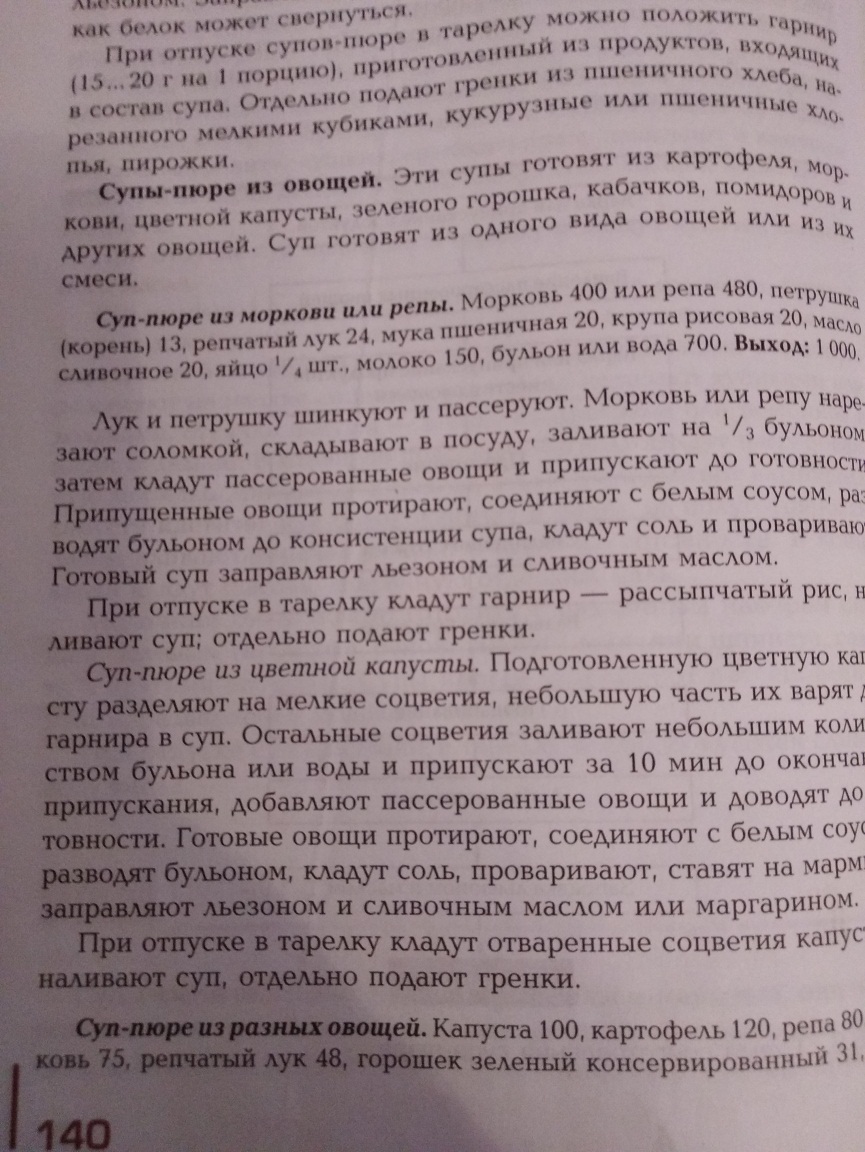 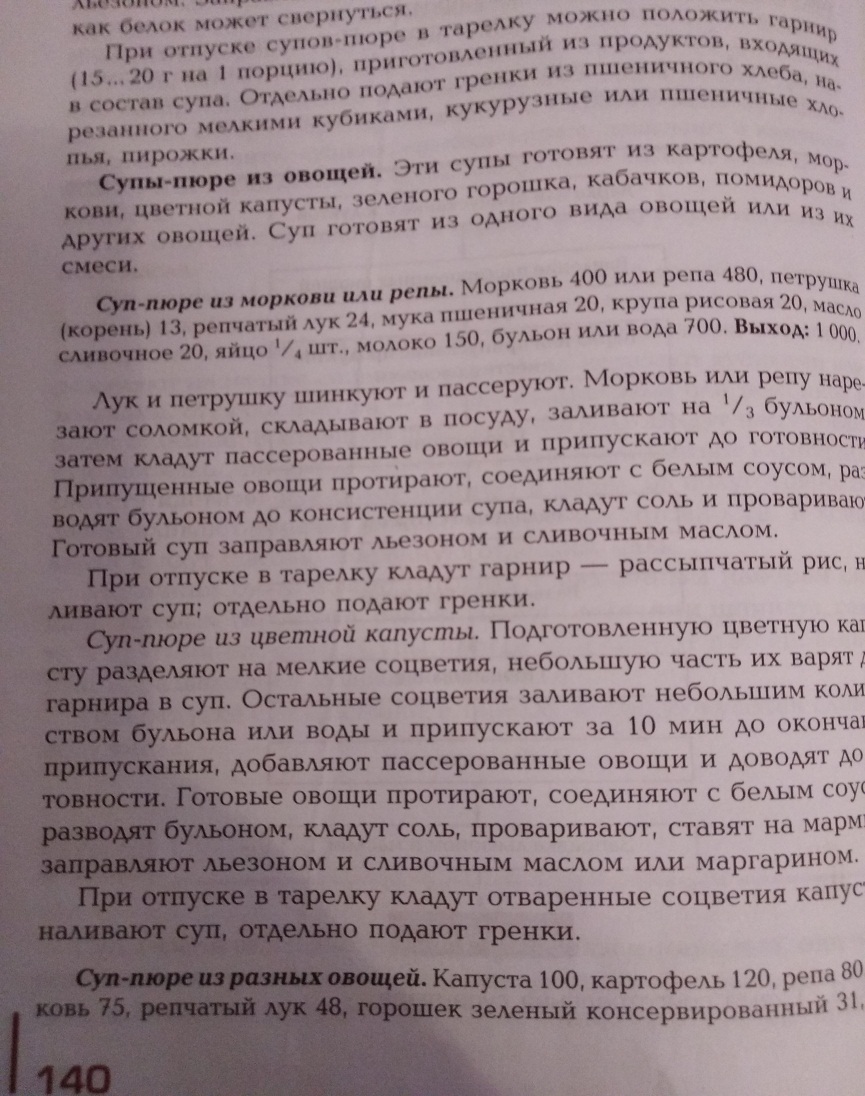 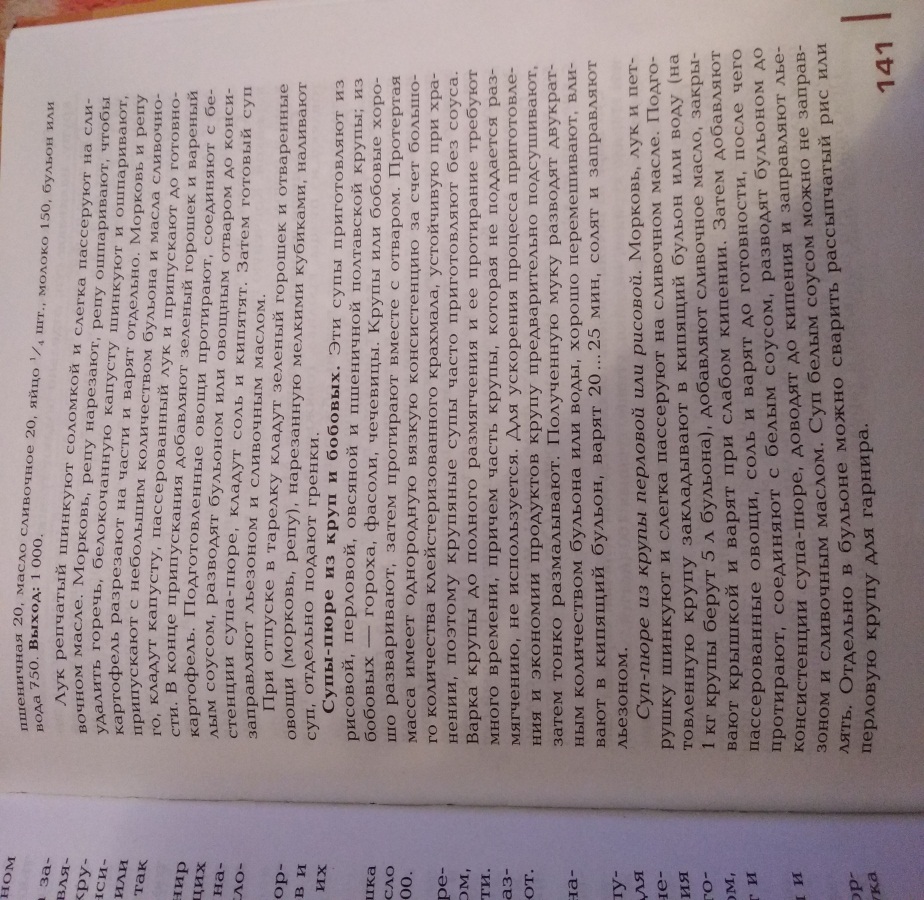 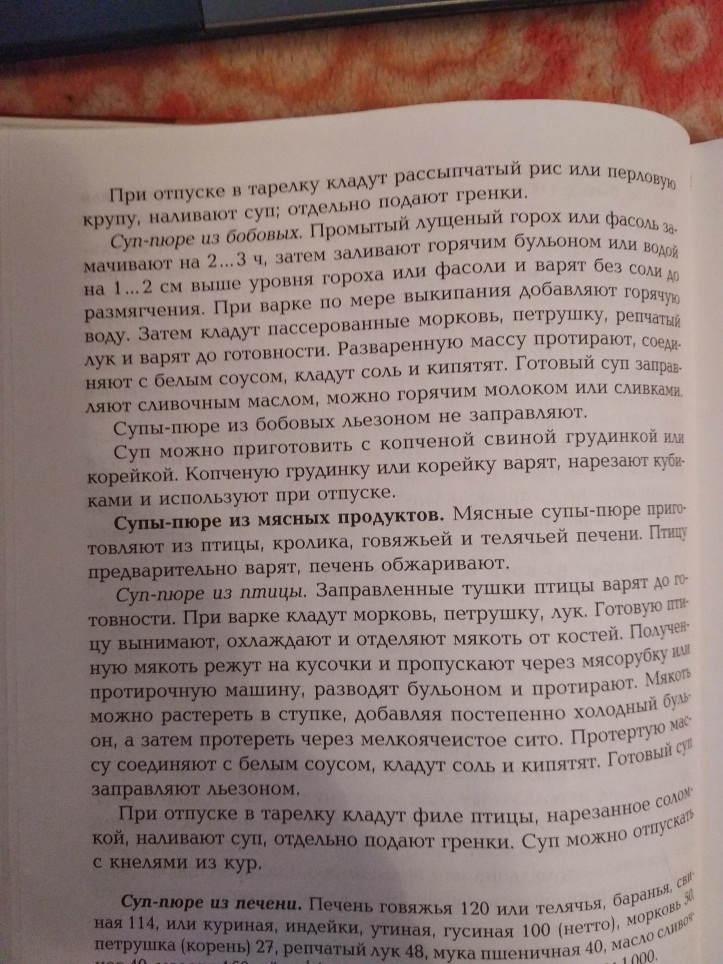 МДК 03.01 Организация и процессы приготовления, подготовки к реализации и презентации холодных блюд, кулинарных изделий, закусокТема: Технология приготовления бутербродов. Общие требования.Составить конспект.Тема: Приготовление открытых бутербродов. Составить конспект.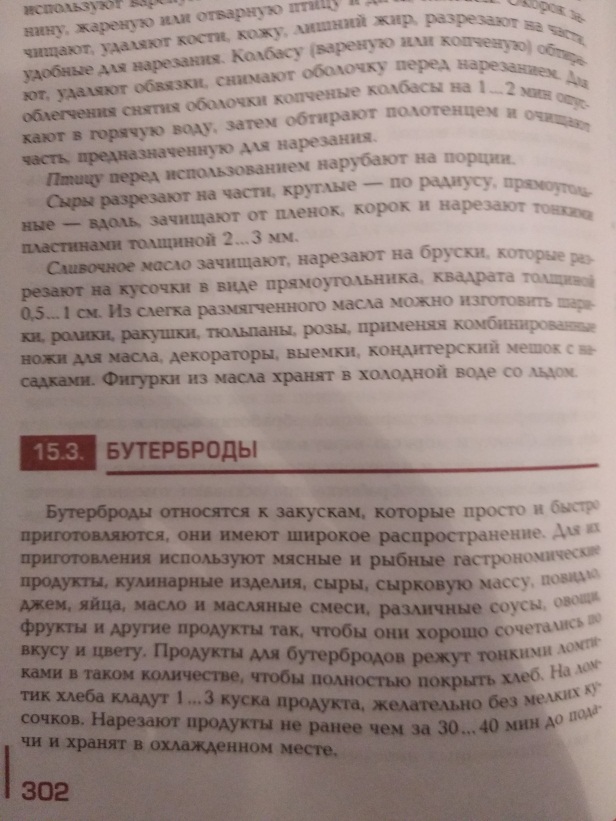 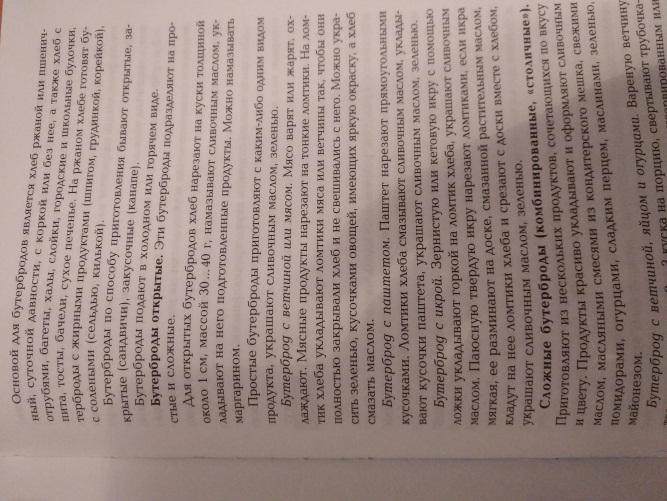 Задание: Составить технологическую карту (на ваш выбор) открытого бутерброда.План:Наименование бутерброда1.Рецептура.2.Технология приготовления.3.Органолептическая оценка.4. Условия и сроки хранения.УЧЕБНАЯ ПРАКТИКАТема «Рецептуры, технология приготовления: салат мясной, салат столичный, салат рыбный». Требование к качеству, условия и сроки хранения».Заполнить дневник учебной практикиПлан1.Организация рабочего места. Безопасные условия труда.2. Рецептура и технология приготовления салатов.3. Требования к качеству (органолептическая оценка: вкус, цвет, запах, консистенция)4. Условия и сроки хранения.Данный план использовать для каждого вида салата.Предоставить фотоотчет приготовления салатов в авторской подаче (1 вид на ваш выбор) (в контакте) не позднее 25.04.Рецептуры салатовСалат мясной______________*  Масса вареного очищенного картофеля.** Консервы.  Вареные мясные продукты, картофель и свежие или соленые огурцы режут тонкими ломтиками, заправляют частью майонеза с добавлением соуса “Южный”; выкладывают горкой, оформляют яйцом, кусочками вареного мяса, крабами или салатом зеленым и оставшимся майонезом. Соус “Южный” можно заменить таким же количеством майонеза. Вместо крабов можно использовать раковые шейки в том же количестве. Салат можно отпускать без крабов, соотвественно уменьшив выход.Салат столичный______________*  Масса вареного очищенного картофеля.** Консервы.  Для салата используют отварную мякоть птицы или дичи без кожи. Половину мякоти мелко режут, а остальную часть используют для украшения.Салат готовят и оформляют так же, как салат мясной № 73. Вместо крабов можно использовать раковые шейки. Салат можно отпускать без крабов, соответственно уменьшив выход.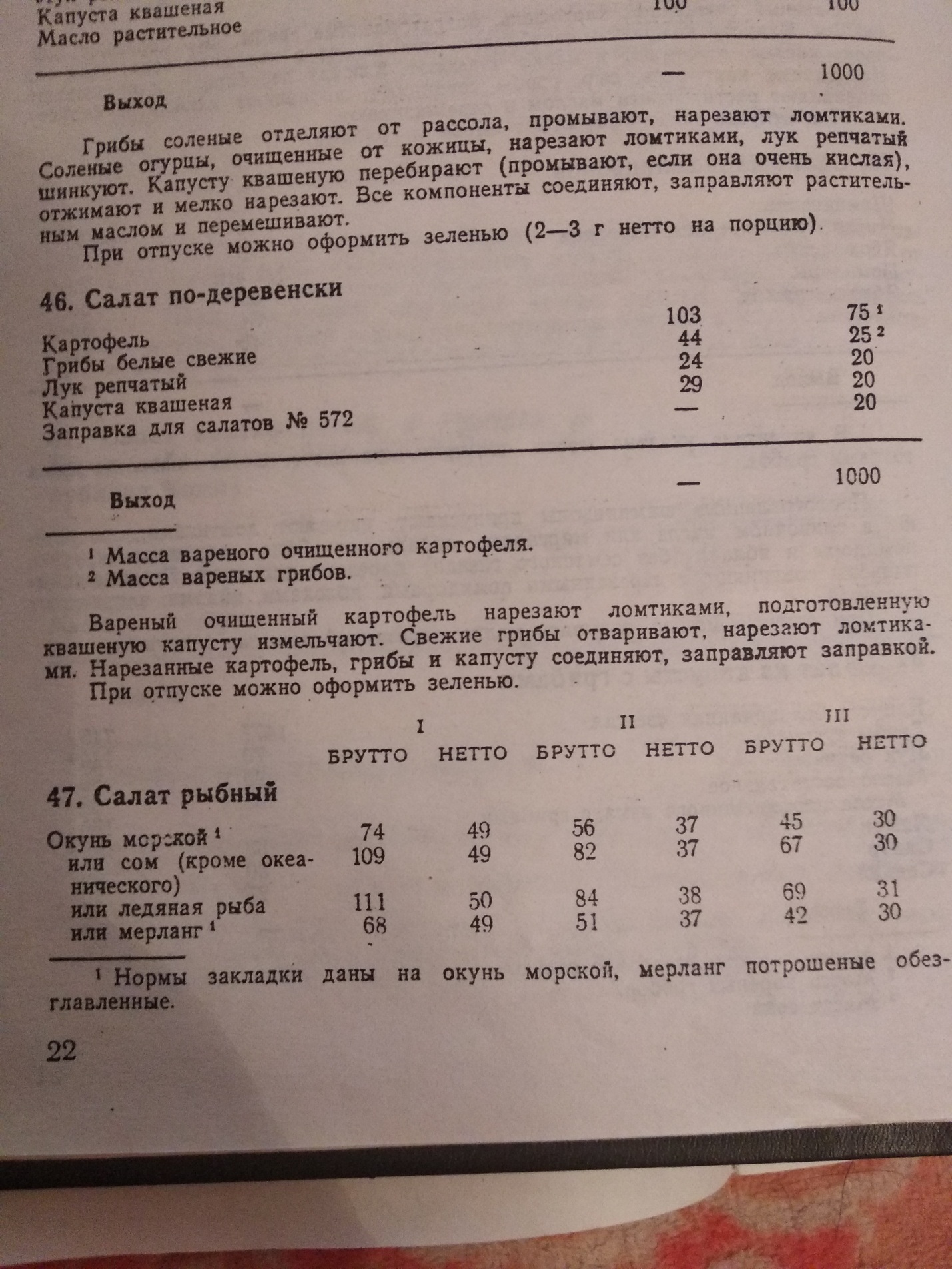 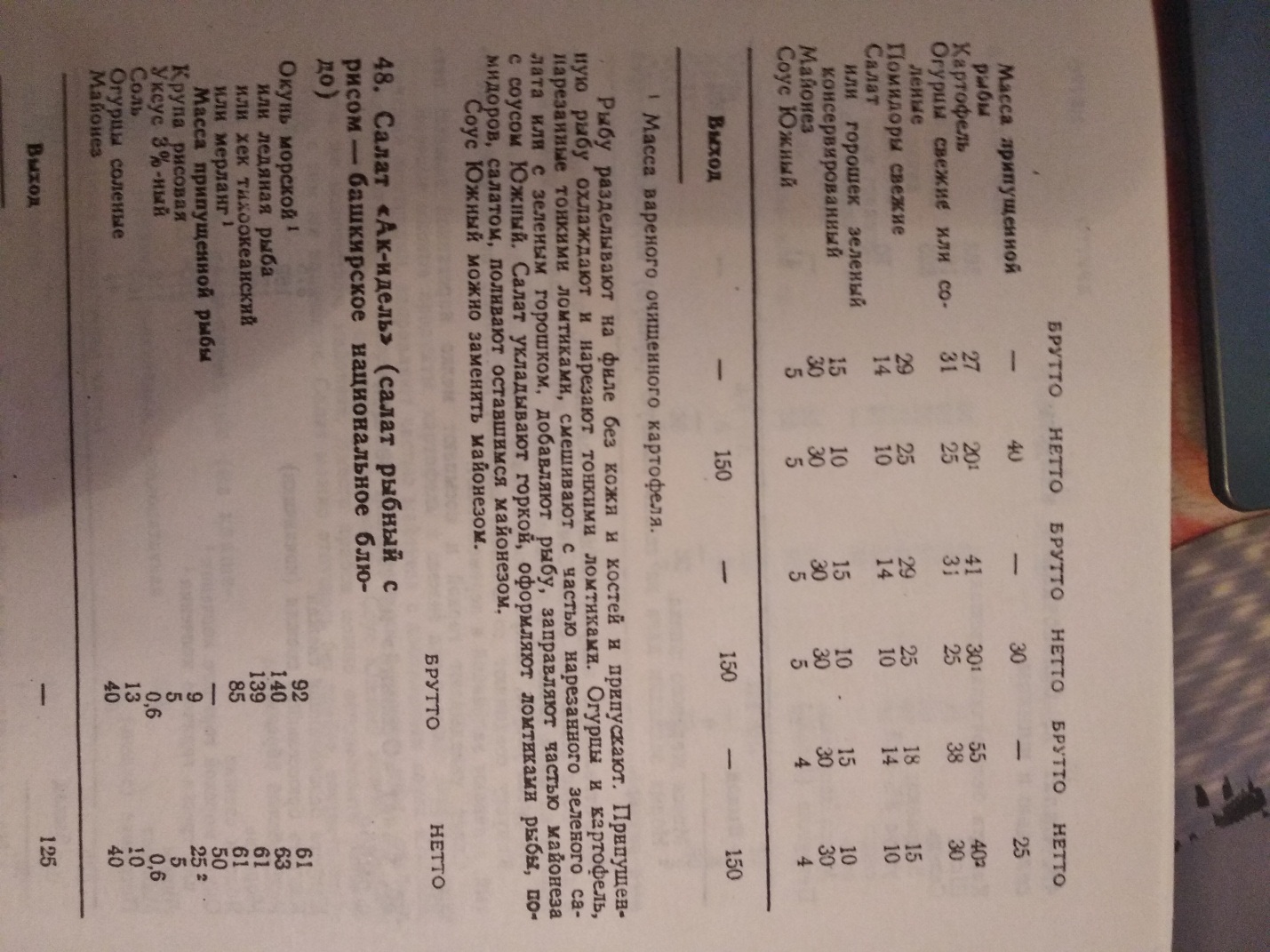 242. Суп-июре из разных овощей242. Суп-июре из разных овощей242. Суп-июре из разных овощей242. Суп-июре из разных овощей242. Суп-июре из разных овощей242. Суп-июре из разных овощей242. Суп-июре из разных овощейКапуста свежая100801008010080Картофель120901209012090Репа806080608060Морковь756075607560Лук репчатый484048404840Лук-порей2620————Горошек зеленый консервированный77503120——Мука пшеничная202020202020Масло сливочное303020202020Молоко200200150150150150Яйца2/5 шт.161 /4 шт,. 10——Бульон или вода750750750750750750Выход__1000___1000__1000Наименование продуктовВес на 1 порцию, гр.Вес на 1 порцию, гр.Вес на 28 порций, гр.Вес на 28 порций, гр.Наименование продуктовбруттонеттобруттонеттоI и III и IIIIIIIIБРУТТОНЕТТОБРУТТОНЕТТОГовядина65484332Или баранина66474331Или свинина59503933Или телятина71474731Или язык говяжий51513434   Масса отварных мясных продуктов—30—20Картофель5540*7655*Огурцы свежие или соленые38303830Яйца3/8 шт.151/4 шт.10Крабы**65——Салат——86Майонез30303030Соус “Южный”8855Выход—150—150I и III и IIIIIIIIБРУТТОНЕТТОБРУТТОНЕТТОКурица15210511579Или индейка129959771Или фазан112748556или рябчик112748556или куропатка серая112748556или тетерев116748856   Масса вареной мякоти птицы и дичи—40—30Картофель2720*4835*Огурцы соленые или свежие25203830Салат14101410Крабы**65——Яйца3/8 шт.151/4шт.10Майонез45454040Выход—150—150